Ergolding, im September 2021Liebe/r Firmbewerber/-in aus den 5. Klassen, liebe Eltern!auf Wunsch von Diözesanbischof Rudolf wird den Kindern im Bistum Regensburg das Sakrament der Firmung bereits in der 5. Jahrgangsstufe gespendet. So ergeht herzliche Einladung an Ihr Kind, im nächsten Jahr das Firmsakrament zu empfangen (vgl. Anmeldung).Die FIRMUNG ist das Sakrament der Vollendung der Taufe. Es führt den Getauften zur vertieften Gemeinschaft mit Christus in der Kirche und befähigt ihn zu einer mündigen christlichen Lebensverantwortung.Nach der Taufe erfährt das Kind in Elternhaus und Gottesdienst, in Schule und Gemeinde seine christliche Erziehung. Es wächst durch Hinführung und eigene Bemühung mehr und mehr in ein persönliches christliches Leben und in die kirchliche Gemeinschaft hinein. Doch es kommt die Zeit, da frei entschieden werden muss, ob man dieses religiöse Lebensgut bewusst bejahen kann und es somit das weitere Leben prägen soll, oder ob man es für sich nicht annehmen kann. Diese Entscheidung für sein persönliches Christsein soll der junge Mensch mit Zustimmung seiner Eltern selbst treffen und dann das Sakrament der Firmung als besiegelnde Gabe des Heiligen Geistes von der Kirche erbitten. Für die Firmspendung wird deshalb auf der beigegebenen Erklärung die Unterschrift von Firmbewerber/-in und Eltern erbeten. Geben Sie bitte auch Ihre e-mail-Adresse deutlich an, damit wir Kontakt zu Ihnen herstellen können für wichtige Informationen und Terminänderungen (z.B. wegen Corona).Neben der schulischen Firmvorbereitung wird eine außerschulische Vorbereitung erfolgen. Außerdem sind die Firmlinge besonders eingeladen, das Kirchenjahr intensiv mitzufeiern.Der Gottesdienst mit Firmspendung für die 5. Klassen wird voraussichtlich an einem Samstag, Ende September 2021, in der St. Peterskirche in Ergolding erfolgen (Pfarreiengemeinschaft Ergolding-Oberglaim). Herzliche EINLADUNG  zum  1. ELTERNABEND:Mittwoch, 27. Oktober 2021, 19.30 Uhr, Pfarrheim Ergolding (Rottenburgerstr. 15)Bei Fragen wenden Sie sich bitte an Pastoralreferentin Kristiane Köppl (s.u.) oder an das Pfarramt Ergolding (Tel.: 0871/975 350)Es grüßt Sie ganz herzlichPastoralreferentin Kristiane Köppl			Pfarrer Josef VilsmeierANMELDUNG  ZUR  FIRMUNG  2022(Bitte Vorder- und Rückseite genau ausfüllen und bis zum 2. Adventssonntag, 05.12.2021,nach dem Gottesdienst in der Sakristei abgeben oder im Pfarrbüro.)FIRMPATE / -IN (ab 16. Lebensjahr, Mitglied der röm.-kath. Kirche und gefirmt)Name:  ..............................................................................................    Vorname:  ..................................................Bekenntnis:  ................................Straße/Anschrift:  ..........................................................................................................................................................Ich bin bereit, das Sakrament der Firmung zu empfangen. Ich werde mich bemühen, mich im schulischen und außerschulischen Firmunterricht gut auf dieses Sakrament vorzubereiten. Ich bin bereit, Christus in meinem Leben zu bezeugen.Schule:  ...................................................................  Klasse:  ..................Pfarrei: .....................................................................................................................................................(Unterschrift des Firmbewerbers)Für unseren Sohn / unsere Tochter ....................................................... bitten wir um das Sakrament der Firmung. Wir sind bereit, unserem Kind in der Vorbereitung auf die Firmung und in dem Mühen um eine christliche Lebensführung hilfreich zur Seite zu stehen.Außerdem bestätigen wir, dass die Angaben zu den Eltern und dem Paten/-in der Wahrheit entsprechen...................................................., den .........................................................................................................................................................................(Unterschrift der Eltern)EINWILLIGUNGSERKLÄRUNGfür das Speichern und Verbreiten von Fotos und personenbezogenen Datenin Publikationen und im Internetgemäß den Richtlinien der Diözese RegensburgEinrichtung:	Pfarreiengemeinschaft Ergolding / OberglaimFirmung 2022Vor- und Familienname des Kindes:___________________________________________ Hiermit willigen wir / willige ich ein, dass(bitte alles bzw. zutreffendes ankreuzen!)	Fotoaufnahmen (Filmaufnahmen), die die Einrichtung oder eines ihrer Mitglieder in Veranstaltungen erstellt und auf denen das Kind bzw. die Eltern selbst abgebildet sind, für 	Internet-Präsentationen der Einrichtung verwendet 	an andere Eltern - auch in der Form digitaler Speichermedien - weitergegeben werden dürfen,Fotoaufnahmen, die die Einrichtung oder eines ihrer Mitglieder in Veranstaltungen erstellt und auf denen das Kind bzw. die Eltern selbst abgebildet sind, 	in Mitteilungen an die Mitglieder der katholischen Kirche wie z. B. dem Pfarrbrief wiedergegeben werden dürfen;	an öffentliche Publikationsorgane zum Zwecke der Veröffentlichung weitergegeben werden dürfen.	der Name unseres / meines Kindes in Veröffentlichungen der Einrichtung, z. B. in Listen zur Firmung, …, genannt wird.Die Einwilligung ist jederzeit schriftlich bei der Leitung der Einrichtung widerruflich. Bei Druckwerken ist die Einwilligung nicht mehr widerruflich, sobald der Druckauftrag erteilt ist.Wird die Einwilligung nicht widerrufen, gilt sie zeitlich unbeschränkt, d.h. über das laufende Jahr und auch über die Zugehörigkeit des Kindes zur Einrichtung hinaus. Bei Veröffentlichung eines Gruppenfotos führt der spätere Widerruf einer einzelnen Person grundsätzlich nicht dazu, dass das Bild entfernt werden muss.Sofern das Personensorgerecht nur einer Person zusteht:Ich versichere, dass ich alleiniger Personensorgeberechtigter bin.Uns/mir  wurde erläutert, dass die Erklärung unseres Einverständnisses völlig freiwillig ist. Die Aufnahme unseres Kindes in die Einrichtung bzw. sein Verbleiben in dieser ist von dem Einverständnis nicht abhängig. Das gilt - sofern die Einrichtung eine Kirchenstiftung ist - selbstverständlich und ganz besonders für die Teilnahme an den Sakramenten. __________________________________________________________________________Ort  		Datum 				Unterschrift der Eltern / des alleinigen PersonensorgeberechtigtenVOLLZUGSANZEIGE (wird vom Pfarramt ausgefüllt)Das Sakrament der Firmung wurde gespendetam  ..............................  in  ...................................................................durch  ....................................................................................................Ergolding, den  ...............................	Kath. Pfarramt					..................................................................Lt. Siegel				................................................................, Pfarrer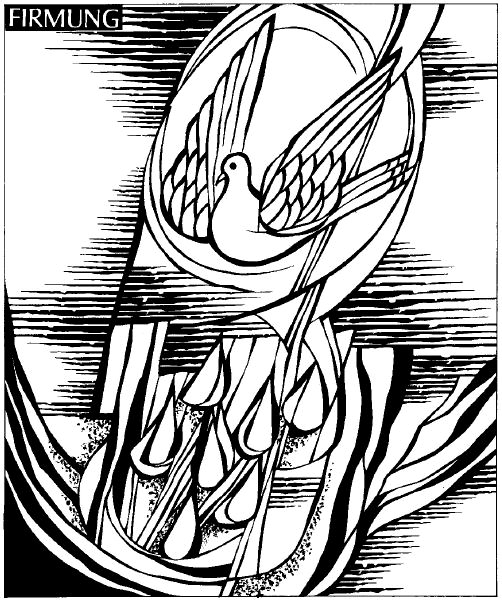 EINLADUNG  ZUM  EMPFANG  DESSAKRAMENTS  DER  FIRMUNG  2022für Schüler/-innen der 5. JahrgangsstufePFARREIENGEMEINSCHAFTPfarrei Ergolding, Mariä HeimsuchungPfarrei Oberglaim, Mariä Himmelfahrtverantwortlich:verantwortlich:Pastoralreferentin Kristiane KöpplLindenstraße 21, 84030 ErgoldingPfarrbüro Tel.: 08 71 /975 3512kkoeppl@pfarreien-ergolding-oberglaim.deBürozeit: nach VereinbarungPfarrer Josef VilsmeierLindenstr. 21, 84030 ErgoldingTel.: 0871/9753511jvilsmeier@tomtronic.comBürozeit: nach VereinbarungFIRMBEWERBER:Name:  .............................................................................Vorname:  ………………………….......................geb. am  ..........................................................................in  .......................................................................................Straße:  ……………………………………………………...PLZ/Wohnort:  ...............................................................Tel.: ........................................................Taufe am  ........................................................................in  ...........................................................Erstkommunion am  .....................................................in  ...........................................................ELTERN / ERZIEHUNGSBERECHTIGTEVater:Name:  .......................................................................Vorname:  .....................................................Bekenntnis:  .................................Straße:  ………………………………………………...PLZ/W.ort:  ..............................................................____________________________________________Mutter:Name:  .......................................................................Vorname:  ....................................................Bekenntnis:  ...............................Straße:  ……………….………………………………...PLZ/W.ort:  ...............................................................ELTERN / ERZIEHUNGSBERECHTIGTEVater:Name:  .......................................................................Vorname:  .....................................................Bekenntnis:  .................................Straße:  ………………………………………………...PLZ/W.ort:  ..............................................................____________________________________________Mutter:Name:  .......................................................................Vorname:  ....................................................Bekenntnis:  ...............................Straße:  ……………….………………………………...PLZ/W.ort:  ...............................................................Tel.:  ……………………………………………………Mail: …………………………………………………….ERKLÄRUNG des FIRMBEWERBERS / der FIRMBEWERBERINERKLÄRUNG der ELTERN bzw. ERZIEHUNGSBERECHTIGTEN